администрация Беловского муниципального района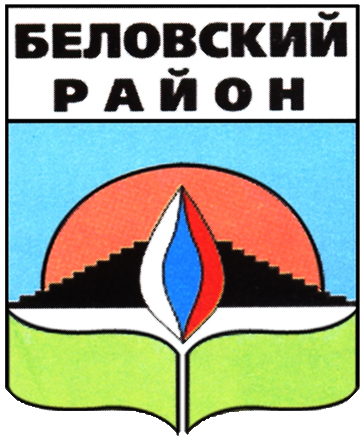 Докладо состоянии и развитии конкурентной среды на рынках товаров, работ и услуг Беловского муниципального района  за 2019 год 	Утвержден решением Совета по содействию	                       развитию конкуренции                      в Беловском муниципальном районе                        (протокол № 1 от 10.03.2020)Беловский муниципальный район 2020 годДокладо состоянии и развитии конкурентной среды на товарных рынках Беловского муниципального района за 2019 годВ настоящем докладе приведены основные итоги проводимой в Беловском муниципальном районе конкурентной политики, в том числе предварительные результаты внедрения Стандарта развития конкуренции в 2019 году.В Беловском муниципальном районе работа по выработке мероприятий, направленных на развитие конкуренции, организована с 2016 года. На протяжении 4 лет ведется активная работа, направленная на создание благоприятных условий для развития конкуренции.Во исполнение распоряжения Губернатора Кемеровской области – Кузбасса от 30.07.2019 №77-рг «О внедрении стандарта развития конкуренции в муниципальных образованиях Кемеровской области – Кузбасса»          1 августа 2019 года заключено соглашение №333-16      о внедрении стандарта развития конкуренции в субъектах Российской Федерации в Кемеровской области–Кузбассе. Постановлением администрации Беловского муниципального района 02.09.2019 №320 утвержден план мероприятий «О внедрении Стандарта развития конкуренции в Беловском муниципальном районе», а также размещено на официальном сайте администрации Беловского муниципального района в информационно-телекоммуникационной сети «Интернет».В целях внедрения Стандарта развития конкуренции распоряжением администрации Беловского муниципального района от 23.07.2019 №1238 «Об определении уполномоченного органа по содействию развитию конкуренции в Беловском муниципальном районе», определен уполномоченный орган (отдел экономического анализа и прогнозирования развития территории администрации Беловского муниципального района).Постановлением администрации Беловского муниципального района от 05.08.2019 №277 «О создании совета по содействию развитию конкуренции в Беловском муниципальном районе» создан коллегиальный совещательный орган - Совет по содействию развитию конкуренции. Постановлением администрации Беловского муниципального района от 02.09.2019 № 319 «Об утверждении перечня товарных рынков по развитию конкуренции в Беловском муниципальном районе» утвержден перечень товарных рынков по развитию конкуренции в Беловском муниципальном районе.1. Перечень рынков1. Рынок услуг дополнительного образования детей2.Рынок услуг детского отдыха и оздоровления3.Рынок теплоснабжения (производство тепловой энергии) 4.Рынок услуг по сбору и транспортированию твердых коммунальных отходов5.Рынок выполнения работ по благоустройству городской среды6.Рынок выполнения работ по содержанию и текущему ремонту общего имущества собственников помещений в многоквартирном доме7.Рынок строительства объектов капитального строительства, за исключением жилищного и дорожного строительства8.Рынок дорожной деятельности (за исключением проектирования)9.Рынок оказания услуг по ремонту автотранспортных средств10.Рынок услуг связи, в том числе услуг по предоставлению широкополосного доступа к информационно-телекоммуникационной сети "Интернет"11. Рынок архитектурно-строительного проектирования12.Рынок вылова водных биоресурсов13. Рынок товарной аквакультуры14. Рынок легкой промышленности15. Рынок обработки древесины и производство изделий из дерева16. Рынок ритуальных  услугПостановлением администрации Беловского муниципального района от 02.09.2019 №320 «О внедрении Стандарта развития конкуренции в Беловском  муниципальном районе», утвержден план мероприятий («дорожная карта») по содействию развитию конкуренции в Беловском муниципальном районе (в редакции постановления администрации Беловского муниципального района от 29.01.2020№42.  Данным постановлением также утверждены целевые показатели, форма отчета о реализации плана мероприятий, и оценка достижения плановых значений целевых показателей, установленных планам мероприятий («дорожной картой»).   Данные муниципальные правовые акты размещены на официальном сайте администрации Беловского муниципального района в подразделе «Нормативные правовые акты» раздела «Стандарт развития конкуренции» http://www.belovorn.ru/ekonomika/standart-razvitiya-konkurentsii-v-belovskom-munitsipalnom-rayone/Основными задачами по развитию конкуренции в районе являются:1.	Создание условий для динамичного развития отраслей экономики Беловского муниципального района.2.	Повышение уровня информированности субъектов предпринимательской деятельности и потребителей товаров и услуг о деятельности администрации Беловского муниципального района по содействию развитию конкуренции.3. Привлечение инвестиций и улучшение инвестиционного климата.4. Снижение административных барьеров.5. Повышение конкурентоспособности района и субъектов предпринимательской деятельности в целом.6. Совершенствование процессов управления объектами муниципальной собственности.     Во исполнение пункта 4 раздела I Стандарта, а также распоряжения Губернатора Кемеровской области от 05.07.2019 № 64-рг «Об определении уполномоченного органа по содействию развитию конкуренции в Кемеровской области» заключено Соглашение от 01.08.2019г. № 333-16  о внедрении стандарта развития конкуренции в субъектах Российской Федерации в Кемеровской области - Кузбассе между Администрацией Правительства Кузбасса и администрацией Беловского муниципального района.      Соглашение размещено на официальном сайте администрации Беловского муниципального района в информационно-телекоммуникационной сети «Интернет». Соглашение представляет собой рамочный документ, который определяет направления, формы и порядок взаимодействия сторон по обеспечению внедрения Стандарта на территории, в том числе по реализации составляющих Стандарта, достижению целей и соблюдению принципов внедрения Стандарта. http://www.belovorn.ru/ekonomika/standart-razvitiya-konkurentsii-v-belovskom-munitsipalnom-rayone/2. Состояние конкурентной среды в Беловском  муниципальном районеНа состояние конкурентной среды каждого товарных рынков влияют как общие для всех факторы, связанные с общей экономической и политической ситуацией в стране и регионе, с действующим законодательством, с деятельностью контролирующих органов, так и специфические факторы, действующие на отдельных рынках.   Один из основных показателей, отражающих состояние конкурентной среды, - динамика числа зарегистрированных организаций в муниципальном образовании.   По состоянию на 01.01.2020 года в Статистическом регистре хозяйствующих субъектов по Беловскому муниципальному району учтено 198 организаций и 346 индивидуальных предпринимателя.    Количество хозяйствующих субъектов, зарегистрированных на территории Беловского муниципального района  Анализируя показатели 2019 года по сравнению с 2017 годом, необходимо отметить значительное снижение хозяйствующих субъектов на 8,3%.    По сравнению с 2018 годом в 2019 году отмечается снижение численности организаций на 3,9%, количество индивидуальных предпринимателей снизилось на 4,7 %.      Наибольшее число учтенных организаций относится к следующим видам деятельности:- образование – 49 ед. (24,7 %); - сельское, лесное хозяйство, охота, рыболовство и рыбоводство – 29 ед. (14,6 %);- торговля оптовая и розничная; ремонт автотранспортных средств и мотоциклов – 24 ед.(12,1 %); - государственное управление и обеспечение военной безопасности; социальное обеспечение – 22 ед. (11,1 %);- строительство –12 ед. (6,1 %);- предоставление прочих видов услуг – 12 ед. (6,1%).Доля прочих организаций в общей численности занимает менее 6% (50 ед.). Анализ распределения организаций, зарегистрированных на территории Беловского муниципального района, по видам экономической деятельности показал, что значительное снижение количества организаций произошло в таких сферах, как оптовая и розничная торговля       (на 4 ед.) и сельское хозяйство (на 3 ед.). Доля индивидуальных предпринимателей, работающих в сельском хозяйстве составляет 15,3% (53 ед.), обрабатывающие производства 5,2 % (18 ед.), строительство 6,3% (22 ед.), торговля оптовая и розничная, ремонт автотранспортных средств и мотоциклов 34,6% (120 ед.), транспортировка и хранение            14,5 % (50 ед.), предоставление прочих видов услуг       10,1 % (35 ед.). Доля предпринимателей, осуществляющих прочие виды деятельности (48 ед.),занимает менее 5% в общей численности индивидуальных предпринимателей.Анализ распределения предпринимателей, зарегистрированных на территории Беловского муниципального района, по видам экономической деятельности показал,  что наибольший рост отмечается только в сфере транспортировка и хранение на (12 ед.). Снижение произошло в сферах: торговля оптовая и розничная на (10 ед.),сельского хозяйства (на 9 ед.), обрабатывающее производство на (7 ед.).           Структурные показатели являются в большей степени первичными характеристиками развития конкуренции и не отражают всех ограничивающих факторов административного, экономического и технологического характера.Частично вышеуказанную проблему может решить информация, полученная в результате опросов хозяйствующих субъектов и потребителей.Важным критерием развития  конкуренции в Беловском муниципальном районе является наличие достаточного количества хозяйствующих субъектов. При этом развитие малого и среднего предпринимательства является одним из определяющих факторов обеспечения эффективного и устойчивого развития экономики.Всего за 2019 год создано 555 новых рабочих мест,  из них субъектами малого  и среднего предпринимательства организовано 81 новое рабочее место.Оборот организаций Беловского муниципального района за 2019 год составил 87,6 млрд.руб., что меньше по отношению к 2018 году на 4,7 %. Большую часть в обороте организаций занимает угольная промышленность – 75% к общему обороту организаций Беловского муниципального района.Объем платных услуг населению за январь-декабрь 2019 года составил 232 млн. руб. или 98,1% к уровню прошлого года. Большую долю от всех платных услуг занимают коммунальные услуги (35,5%), жилищные услуги (31,4%),услуги системы образования (21%).3.  Наличие (отсутствие) административных барьеров на товарных рынках Беловского  муниципального районаВ Беловском муниципальном районе с целью снижения административных барьеров и создания благоприятных условий для развития конкурентной среды на территории района проводится ряд мероприятий:- социально значимые для района проекты сопровождаются на всех стадиях реализации;- функционирует центр по содействию предпринимательству  на территории Беловского муниципального района;-  функционирует отдел  потребительского рынка и предпринимательства при администрации Беловского муниципального района;-  функционирует Совет по инвестиционной и инновационной деятельности на территории Беловского муниципального района;-  введен институт инвестиционного уполномоченного  в Беловском муниципальном районе, благодаря чему создан канал прямой связи между органами исполнительной власти и потенциальными инвесторами.На территории района реализуется муниципальная программа «Развитие экономического потенциала в Беловском муниципальном районе», утвержденная постановлением администрации Беловского муниципального района от 31.10.2017 №314.Вся информация, касающаяся инвестиционного потенциала Беловского муниципального района, о структурах, деятельность которых направлена на создание благоприятных условий для развития предпринимательства на территории района, размещается на официальном сайте администрации в свободном доступе.Деятельность всех вышеперечисленных структур направлена на повышение качества и доступности предоставляемых услуг предпринимателям, организацию межведомственного взаимодействия, снижение административных барьеров.   4. Системные мероприятия, направленные  на развитие конкурентной среды в Беловском муниципальном районе   Кадастровые работы по учету земельных участков Беловского муниципального района проводятся постоянно, земельные участки оформляются в собственность Беловского муниципального района.   Вышеперечисленные работы и услуги исполняются на основании Муниципальной программы «Управление муниципальным имуществом Беловского муниципального района» на 2018-2022 годы утвержденной Постановлением администрации Беловского муниципального района от 01.11.2017 г. № 318. Подпрограмма «Создание системы кадастра и недвижимости» на 2018-2022 годы была освоена на 87,4%. (факт 2019 года).    Информация по инвестиционной привлекательности Беловского муниципального района для крупных инвесторов и для малого бизнеса регулярно размещается на официальном сайте администрации Беловского муниципального района в разделе «Экономика» - «Инвесторам»  http://www.belovorn.ru/ekonomika/investoram/      А так же в разделе «Предпринимательство» содержится информация о презентациях, мастер-классов, тренингов и ярмарок бизнес-идей http://www.belovorn.ru/ekonomika/predprinimatelstvo/     На территории Беловского муниципального района  реализуются 29 инвестиционных проектов и предоставляется 6 инвестиционных площадок, которые размещены на инвестиционном портале Кемеровской области.     Делегация предпринимателей района приняли участие 10.04.2019 в «Открытом разговоре о больших возможностях для малого бизнеса», который состоялся в санатории «Сибирская здравница» Гурьевского района. А так же приняли участие в выставке-ярмарке «Сделано в Кузбассе, сделано качественно», которая состоялась в период с 18 по 20 сентября 2019 года. Приняли участие в «Кузбасском форуме предпринимательства, инвестиций и инноваций -2019 (ПК «Альянс»). 13.11.2019 проведен бизнес-тренинг по образовательной программе «Генерация бизнес-идеи», обучено 14 человек.    В 2019 году возобновлено субсидирование части затрат субъектов предпринимательства, связанных с приобретением оборудования. Субсидия СМСП предоставляется в целях обеспечения развития субъектов малого и среднего предпринимательства в приоритетных сферах экономики, в том числе в сфере легкой промышленности и обновления парка машин, станков и механизмов.    В сентябре-ноябре 2019 проведен конкурс в целях предоставления субсидий субъектам малого и среднего предпринимательства, занимающимся производственной деятельностью, для возмещения части затрат, связанных с приобретением оборудования и арендой помещения. Субсидии предоставлены шести СМСП на сумму 1 001,105 тыс.руб.    За 2019 год приватизировано и реализовано 15 единиц муниципального имущества, согласно прогнозному плану. 5.  Сведения о выполнении мероприятий плана («дорожной карты») по содействию развитию конкуренции в Беловском муниципальном районе   и достижении целевых показателей5.1. Выполнение плана мероприятий «дорожной карты» по содействию развитию конкуренции в Беловском муниципальном районе  План мероприятий («дорожная карта») по содействию развитию конкуренции в Беловском муниципальном районе включает 23 мероприятия, направленных на развитие конкуренции на 16 товарных рынках, а также на реализацию 14 системных мероприятий по развитию конкурентной среды в районе. Информация о ходе выполнения мероприятий плана («дорожной карты») приведена в приложении 1 к Докладу (Приложение отчет о реализации плана мероприятий).5.2 Сведения о достижении целевых показателей, установленных в плане мероприятий («дорожной карте») по содействию развитию конкуренции в Кемеровской областиИнформация о достижении целевых показателей в товарных рынках, установленных в плане мероприятий («дорожной карте») по содействию развитию конкуренции в Беловском муниципальном районе, приведена в приложении 2 к Докладу (Приложение оценка достижения плановых значений целевых показателей).6. Мониторинг состояния и развития конкурентной среды на рынке товаров и услуг Беловского муниципального районаМониторинг состояния и развития конкурентной среды Беловского муниципального района (далее – мониторинг) проводится в соответствии с пунктом 24 плана мероприятий («дорожной карты») по содействию развитию конкуренции в Беловском муниципальном районе на 2019-2021 годы, утвержденный постановлением администрации Беловского муниципального района от 02.09.2019 № 320 «О внедрении Стандарта развития конкуренции в Беловском муниципальном районе» (в ред. постановления от 29.01.2020 № 42).  На основании этого в 2019 году отделом экономического анализа и прогнозирования развития территории администрации Беловского муниципального района разработана анкета "Развитие конкуренции в Беловском муниципальном районе", которая размещена на главной странице официального сайта администрации Беловского муниципального района http://www.belovorn.ru/.   Анкета содержит такие вопросы, которые позволяют выявить ожидания потребителей, удовлетворенность качеством товаров и услуг, обратную связь с заинтересованными сторонами.Проведение мониторинга позволит оценить состояние развития конкурентной среды на рынках товаров, работ и услуг, путем опроса предпринимателей и потребителей товаров, работ и услуг (анкетирование).     В настоящее время проводится активная работа по переводу анкеты в электронный вид.    Результаты мониторинга отразятся в докладе за 2020 год. Перспективы внедрения Стандарта развития конкуренции в Беловском муниципальном районеОсновной задачей в области внедрении Стандарта развития конкуренции в Беловском муниципальном районе является создание условий для формирования благоприятной конкурентной среды, работа в данном направлении продолжается, регулярно актуализируется раздел «Стандарт развития конкуренции» на официальном сайте администрации Беловского муниципального района в информационно-телекоммуникационной сети «Интернет» в http://www.belovorn.ru/ekonomika/standart-razvitiya-konkurentsii-v-belovskom-munitsipalnom-rayone/ Основные направления развития конкуренции Беловского муниципального района обозначены в плане мероприятий        «дорожной карте» по содействию развитию конкуренции.Наименование2017201820192018/2019, %Количество организаций, ед.23620619896,1Количество индивидуальных предпринимателей, ед.35736334695,3Итого59356954495,6